Вариант 5Задача 1.  Для колонны НКТ диаметром d и толщиной стенки s определить растягивающую критическую нагрузку, нарушающую работоспособность колонны, для случаев неравнопрочной колонны и равнопрочной колонны. Проверить возможность применения НКТ указанного диаметра для гидравлического разрыва пласта с давлением на устье скважины 29 МПа. Определить прочность колонны на совместное действие нагрузок в искривленной скважине глубиной L и радиусом искривления R.Исходные данные:группа прочности стали	Дтип НКТ	89x6,5глубина скважины , м	1800радиус искривления скважины , м	65Решение: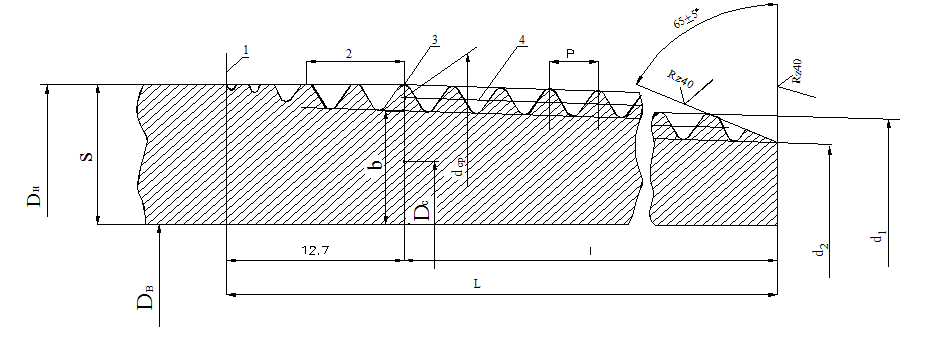 1 – конец сбега резьбы; 2 – нитки со срезанными вершинами; 3 – основная плоскость; 4 – линия среднего диаметраРисунок 1 – Резьба неравнопрочной насосно-компрессорной трубыДанные, для заданной трубы, взятые из справочника на нефтяные трубы, необходимые для расчета: , , , , ,  , , , Сопротивление труб осевым растягивающим нагрузкам определяется по формуле Яковлева-Шумилова. Для неравнопрочной колонны за расчетное сечение принимается сечение по основной плоскости резьбы, т.е. место, где нарезана первая полная нитка резьбыгде  допускаемое напряжение, МПа; угол трения, принимаемый равным 7°. угол между опорной поверхностью резьбы и осью трубы, ; – расстояние от торца трубы до основной плоскости , ; толщина стенки трубы в расчетной плоскости, мм; внутренний диаметр трубы, мм; глубина резьбы, мм:,  наружный и внутренний диаметр трубы в плоскости торца трубы, мм коэффициент, учитывающий влияние основного тела трубы, более жесткого, чем ослабленная резьбовая часть: толщина стенки гладкой части трубы, ; средний диаметр трубы по первой полной нитке резьбы, мм:Трубы с высаженными наружу концами (тип В) являются равнопрочными с резьбовыми соединениями и поэтому расчет на прочность ведут по телу трубы. Растягивающее усилие , при котором в теле трубы возникает напряжение, равное пределу текучести, определяется по формуле:где  средний диаметр трубы, ммВнутреннее избыточное давление Рт, Па, при котором наибольшее напряжение в трубах достигает предела текучести, определяется по формуле:где  внутренний диаметр трубы, мм;0,875 – учитывает разностенность сечения трубы.Условие прочности труб при внутреннем избыточном давлении определяли по условиигде  коэффициент запасаПри гидроразрыве пласта с давлением на устье 29 МПа принимаем Следовательно, применение НУТ указанного диаметра для гидравлического разрыва пласта с давлением на устье скважины 29 МПа возможно.Расчет прочности колонны НКТ на растяжение и изгиб в искривленных скважинахДля тела трубы условие прочности между растягивающими , МПа, и изгибающими  ,МПа, напряжениямигде  коэффициент запасаРастягивающие напряжения , МПа:где  осевая растягивающая сила, обусловленная весом колонны НКТ, НИзгибающее напряжение , Пагде  модуль упругости материала НКТ, Па, для стали ; наружный диаметр трубы, м; радиус искривления скважины, мУсловие прочности выполняется.Задача 2. Расчет и подбор максимальной глубины спуска НКТ при фонтанно- компрессорной эксплуатации скважин.Исходя из условий прочности насосно-компрессорных труб на разрыв в опасном сечении, на страгивающие нагрузки в резьбовом соединении и на внутреннее давление, определить максимальную глубину спуска ступенчатой колонны гладких насосно-компрессорных труб для фонтанирующей скважины. Возбуждение скважины намечается осуществить методом постепенного уменьшения удельного веса жидкости. Колонна должна состоять из dнкт1, dнкт2, dнкт3 мм труб.При расчете пренебрегаем потерей веса колонны труб в жидкости, т.к. уровень жидкости в межтрубном пространстве во время работы скважины может быть оттеснен до башмака колонны труб или находиться недалеко от него.Данные, для заданной трубы, взятые из справочника на нефтяные трубы, необходимые для расчета:,  , ,  Решение:Растягивающие нагрузки, вызывающие напряжения в опасном сечении, равны пределу текучести материала:где  диаметр трубы по впадине нарезки в корне первого витка, мм;  внутренний диаметр трубы, мм; предел текучести материала труб, МПаДлину каждой ступени колонны НКТ по условиям прочности на разрывгде  коэффициент запаса прочности, равный 1,5; вес одного погонного метра труб, Н/м.Максимальная длина спуска НКТ составитОсевая растягивающая нагрузка, при которой в резьбовом соединении гладких труб напряжение достигает предела текучести (страгивающая нагрузка), определяется по формуле Яковлева-Шумилова.Длину первой секции свободно подвешенной колонныгде  коэффициент запаса прочности, равный 1,3Максимальная длина спуска составитДопустимое внутреннее давлениегде  толщина стенки трубы; наружный диаметр трубы; запас прочности, При найденных по расчету предельных глубинах спуска насосно- компрессорных труб они будут испытывать следующее внутреннее давлениегде  глубина спуска соответствующей колонныВывод: исходя из проведенных расчетов максимальная глубина спуска ступенчатой колонны гладких насоссно-компрессорных труб из условия на разрыв в опасном сечении составила , максимальная глубина спуска ступенчатой колонны гладких насоссно-компрессорных труб из условия на страгивающие нагрузки в резьбовом соединении составила   и условие прочночти на внутреннее давление выполняется. 	Применеие гладких насосно-компрессорных труб группы прочности M при фонтанном методе эксплуатации скважины допустимо.